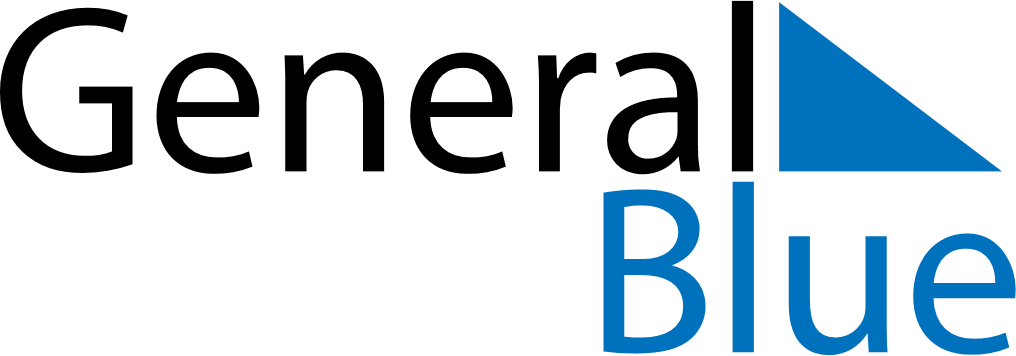 June 2024June 2024June 2024June 2024June 2024June 2024June 2024Storuman, Vaesterbotten, SwedenStoruman, Vaesterbotten, SwedenStoruman, Vaesterbotten, SwedenStoruman, Vaesterbotten, SwedenStoruman, Vaesterbotten, SwedenStoruman, Vaesterbotten, SwedenStoruman, Vaesterbotten, SwedenSundayMondayMondayTuesdayWednesdayThursdayFridaySaturday1Sunrise: 2:26 AMSunset: 11:12 PMDaylight: 20 hours and 45 minutes.23345678Sunrise: 2:23 AMSunset: 11:15 PMDaylight: 20 hours and 52 minutes.Sunrise: 2:20 AMSunset: 11:19 PMDaylight: 20 hours and 58 minutes.Sunrise: 2:20 AMSunset: 11:19 PMDaylight: 20 hours and 58 minutes.Sunrise: 2:17 AMSunset: 11:22 PMDaylight: 21 hours and 5 minutes.Sunrise: 2:14 AMSunset: 11:25 PMDaylight: 21 hours and 11 minutes.Sunrise: 2:11 AMSunset: 11:28 PMDaylight: 21 hours and 17 minutes.Sunrise: 2:08 AMSunset: 11:31 PMDaylight: 21 hours and 23 minutes.Sunrise: 2:06 AMSunset: 11:34 PMDaylight: 21 hours and 28 minutes.910101112131415Sunrise: 2:03 AMSunset: 11:37 PMDaylight: 21 hours and 34 minutes.Sunrise: 2:01 AMSunset: 11:40 PMDaylight: 21 hours and 39 minutes.Sunrise: 2:01 AMSunset: 11:40 PMDaylight: 21 hours and 39 minutes.Sunrise: 1:59 AMSunset: 11:43 PMDaylight: 21 hours and 44 minutes.Sunrise: 1:57 AMSunset: 11:45 PMDaylight: 21 hours and 48 minutes.Sunrise: 1:55 AMSunset: 11:48 PMDaylight: 21 hours and 53 minutes.Sunrise: 1:53 AMSunset: 11:50 PMDaylight: 21 hours and 56 minutes.Sunrise: 1:51 AMSunset: 11:52 PMDaylight: 22 hours and 0 minutes.1617171819202122Sunrise: 1:50 AMSunset: 11:53 PMDaylight: 22 hours and 3 minutes.Sunrise: 1:49 AMSunset: 11:55 PMDaylight: 22 hours and 5 minutes.Sunrise: 1:49 AMSunset: 11:55 PMDaylight: 22 hours and 5 minutes.Sunrise: 1:48 AMSunset: 11:56 PMDaylight: 22 hours and 7 minutes.Sunrise: 1:48 AMSunset: 11:57 PMDaylight: 22 hours and 9 minutes.Sunrise: 1:48 AMSunset: 11:58 PMDaylight: 22 hours and 9 minutes.Sunrise: 1:48 AMSunset: 11:58 PMDaylight: 22 hours and 10 minutes.Sunrise: 1:48 AMSunset: 11:58 PMDaylight: 22 hours and 9 minutes.2324242526272829Sunrise: 1:49 AMSunset: 11:58 PMDaylight: 22 hours and 8 minutes.Sunrise: 1:50 AMSunset: 11:57 PMDaylight: 22 hours and 7 minutes.Sunrise: 1:50 AMSunset: 11:57 PMDaylight: 22 hours and 7 minutes.Sunrise: 1:51 AMSunset: 11:56 PMDaylight: 22 hours and 5 minutes.Sunrise: 1:53 AMSunset: 11:55 PMDaylight: 22 hours and 2 minutes.Sunrise: 1:54 AMSunset: 11:54 PMDaylight: 21 hours and 59 minutes.Sunrise: 1:56 AMSunset: 11:52 PMDaylight: 21 hours and 55 minutes.Sunrise: 1:59 AMSunset: 11:51 PMDaylight: 21 hours and 51 minutes.30Sunrise: 2:01 AMSunset: 11:49 PMDaylight: 21 hours and 47 minutes.